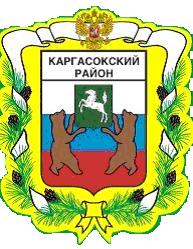 МУНИЦИПАЛЬНОЕ ОБРАЗОВАНИЕ «Каргасокский район»ТОМСКАЯ ОБЛАСТЬАДМИНИСТРАЦИЯ КАРГАСОКСКОГО РАЙОНАУтвердить перечень муниципальных программ муниципального образования «Каргасокский район», реализация которых будет осуществляться с 2016 года, согласно приложению к настоящему постановлению.Заместителям Главы Каргасокского района, руководителям структурных подразделений и органов Администрации Каргасокского района: обеспечить разработку муниципальных программ, предусмотренных прилагаемым перечнем; при разработке муниципальных программ руководствоваться Порядком принятия решений о разработке муниципальных программ муниципального образования «Каргасокский район», их формирования и реализации, утвержденным постановлением Администрации Каргасокского района от 20.01.2015 № 11 «Об утверждении Порядка принятия решений о разработке муниципальных программ муниципального образования «Каргасокский район», их формирования и реализации».Настоящее постановление вступает в силу со дня официального опубликования в порядке, предусмотренном Уставом муниципального образования «Каргасокский район».Глава Каргасокского района                                                                                    А.П. АщеуловУТВЕРЖДЕНпостановлением Администрации Каргасокского района от 08.06.2015 № 96Приложение ПЕРЕЧЕНЬМУНИЦИПАЛЬНЫХ ПРОГРАММ МУНИЦИПАЛЬНОГО ОБРАЗОВАНИЯ «КАРГАСОКСКИЙ РАЙОН»ПОСТАНОВЛЕНИЕПОСТАНОВЛЕНИЕПОСТАНОВЛЕНИЕПОСТАНОВЛЕНИЕПОСТАНОВЛЕНИЕПОСТАНОВЛЕНИЕ08.06.2015№ 96№ 96с. Каргасокс. Каргасокс. Каргасокс. КаргасокОб утверждении перечня муниципальных программ муниципального образования «Каргасокский район»Об утверждении перечня муниципальных программ муниципального образования «Каргасокский район»В соответствии с пунктом 2.1. Порядка принятия решений о разработке муниципальных программ муниципального образования «Каргасокский район», их формирования и реализации, утвержденного постановлением Администрации Каргасокского района от 20.01.2015 № 11 «Об утверждении Порядка принятия решений о разработке муниципальных программ муниципального образования «Каргасокский район», их формирования и реализации» Администрация Каргасокского района постановляет:В соответствии с пунктом 2.1. Порядка принятия решений о разработке муниципальных программ муниципального образования «Каргасокский район», их формирования и реализации, утвержденного постановлением Администрации Каргасокского района от 20.01.2015 № 11 «Об утверждении Порядка принятия решений о разработке муниципальных программ муниципального образования «Каргасокский район», их формирования и реализации» Администрация Каргасокского района постановляет:В соответствии с пунктом 2.1. Порядка принятия решений о разработке муниципальных программ муниципального образования «Каргасокский район», их формирования и реализации, утвержденного постановлением Администрации Каргасокского района от 20.01.2015 № 11 «Об утверждении Порядка принятия решений о разработке муниципальных программ муниципального образования «Каргасокский район», их формирования и реализации» Администрация Каргасокского района постановляет:В соответствии с пунктом 2.1. Порядка принятия решений о разработке муниципальных программ муниципального образования «Каргасокский район», их формирования и реализации, утвержденного постановлением Администрации Каргасокского района от 20.01.2015 № 11 «Об утверждении Порядка принятия решений о разработке муниципальных программ муниципального образования «Каргасокский район», их формирования и реализации» Администрация Каргасокского района постановляет:В соответствии с пунктом 2.1. Порядка принятия решений о разработке муниципальных программ муниципального образования «Каргасокский район», их формирования и реализации, утвержденного постановлением Администрации Каргасокского района от 20.01.2015 № 11 «Об утверждении Порядка принятия решений о разработке муниципальных программ муниципального образования «Каргасокский район», их формирования и реализации» Администрация Каргасокского района постановляет:И.А.Ожогина2-34-83 № п/пНаименование муниципальной программыСрок реализации муниципальной программыНаправление реализации муниципальных программ (цели реализации муниципальной программы)Куратор, ответственный исполнитель, соисполнитель муниципальной программы1Развитие образования в муниципальном образовании «Каргасокский район»2016-2021 гг.Повышение качества образования в муниципальном образовании «Каргасокский район»Куратор – Заместитель Главы Каргасокского района по социальным вопросам.
Ответственный исполнитель – Управление образования, опеки и попечительства муниципального образования «Каргасокский район».2Развитие культуры и туризма в муниципальном образовании «Каргасокский район»2016-2021 гг.Повышение качества и доступности услуг в сфере культуры и туризма в муниципальном образовании «Каргасокский район» Куратор – Заместитель Главы Каргасокского района по социальным вопросам.
Ответственный исполнитель – Отдел культуры и туризма Администрации Каргасокского района.3Обеспечение доступным и комфортным жильем и коммунальными услугами жителей муниципального образования «Каргасокский район»2016-2021 гг.Повышение доступности жилья и улучшение качества жилищного обеспечения населения муниципального образования «Каргасокский район»;
Повышение качества и надежности предоставления жилищно-коммунальных услуг населению муниципального образования «Каргасокский район»Куратор – Заместитель Главы Каргасокского района по вопросам жизнеобеспечения района.
Ответственный исполнитель – Отдел экономики и социального развития Администрации Каргасокского района.Соисполнители: 
1). Заместитель Главы Каргасокского района по социальным вопросам;
2). Управление жилищно-коммунального хозяйства и капитального строительства муниципального образования «Каргасокский район».4Обеспечение безопасности жизнедеятельности населения муниципального образования «Каргасокский район»2016-2021 гг.Повышение уровня безопасности населения муниципального образования «Каргасокский район»Куратор – Заместитель Главы Каргасокского района, управляющий делами.Ответственный исполнитель – Отдел правовой и кадровой работы Администрации Каргасокского района.Соисполнители: 
1). Заместитель Главы Каргасокского района по вопросам жизнеобеспечения района;
2). Заместитель Главы Каргасокского района по социальным вопросам;
3). Ведущий специалист по делам гражданской обороны и чрезвычайным ситуациям Администрации Каргасокского района;
4). Главный специалист - секретарь комиссии по делам несовершеннолетних и защите их прав Администрации Каргасокского района.5Развитие молодежной политики, физической культуры и спорта на территории муниципального образования «Каргасокский район»2016-2021 гг.Создание условий для развития физической культуры и спорта и эффективной молодежной политики в муниципальном образовании «Каргасокский район»Куратор – Заместитель Главы Каргасокского района по социальным вопросам.Ответственный исполнитель – Главный специалист по спорту и молодежной политике Администрации Каргасокского района.6Повышение энергоэффективности в муниципальном образовании «Каргасокский район»2016-2021 гг.Повышение энергоэффективности в муниципальном образовании «Каргасокский район»Куратор – Заместитель Главы Каргасокского района по вопросам жизнеобеспечения района.Ответственный исполнитель – Управление жилищно-коммунального хозяйства и капитального строительства муниципального образования «Каргасокский район».7Создание условий для устойчивого экономического развития муниципального образования «Каргасокский район»2016-2021 гг.Создание условий для устойчивого экономического развития муниципального образования «Каргасокский район»Куратор – Заместитель Главы Каргасокского района по экономике.Ответственный исполнитель – Отдел экономики и социального развития Администрации Каргасокского района.Соисполнители:
1). Заместитель Главы Каргасокского района по вопросам жизнеобеспечения района;
2). Заместитель Главы Каргасокского района, управляющий делами;
3).Управление финансов Администрации Каргасокского района; 
4). Отдел по управлению муниципальным имуществом и земельными ресурсами Администрации Каргасокского района;
5). Управление жилищно-коммунального хозяйства и капитального строительства муниципального образования «Каргасокский район»;
6). Отдел правовой и кадровой работы Администрации Каргасокского района.